						ПРЕСС-РЕЛИЗ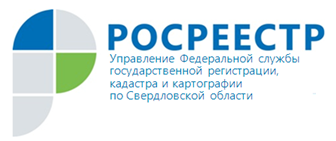 Правительство РФ определило случаи, когда ФКП сможет проводить кадастровые работыПравительство РФ утвердило постановление, определившее перечень случаев, при которых ФГБУ «Федеральная кадастровая палата Росреестра» (ФКП) вправе выполнять кадастровые работы и осуществлять подготовку документов, необходимых для внесения сведений в ЕГРН.Постановление разработано Росреестром в развитие положений Федерального закона от 30.12.2021 № 449-ФЗ, предусматривающего право ФГБУ «ФКП Росреестра» выполнять кадастровые работы и работы по подготовке документов, необходимых для внесения сведений в реестр границ ЕГРН, в случаях, установленных Правительством РФ.Данный подход направлен на решение задач по завершению кадастрового учета государственного имущества, определению границ лесничеств, особо охраняемых природных территорий федерального значения, границ между субъектами Российской Федерации и других объектов публичного характера.Согласно утвержденному перечню, ФКП наделено правом проводить кадастровые работы в отношении объектов, находящихся в государственной и муниципальной собственности. В настоящее время доля объектов федеральной собственности, в отношении которых зарегистрированы права, составляет 43,6%. Работа по постановке таких объектов на кадастровый учет будет усилена в рамках комплексного плана по наполнению ЕГРН полными и точными сведениями, а также Национальной системы пространственных данных, к выполнению которой Росреестр приступил в 2022 году.Также в перечень вошли объекты, необходимые для обороны и безопасности, оборонного производства; производства ядовитых веществ, наркотических средств; федеральных энергетических систем; использования атомной энергии; федерального транспорта, путей сообщения, информации, информационных технологий и связи; космической деятельности.Согласно постановлению Правительства РФ, в целях развития жилищного строительства специалисты ФКП смогут проводить кадастровые работы с объектами недвижимости единого института развития в жилищной сфере, которым является АО «ДОМ.РФ». Это объекты, в отношении которых «ДОМ.РФ» выступает в качестве агента от имени Российской Федерации.Также предусмотрено, что ФКП сможет проводить комплексные кадастровые работы в случае их финансирования за счет средств субъектов или муниципальных районов и округов, а также за счет субсидий из федерального бюджета, направляемых в субъекты.Работники ФКП для возможности выполнения кадастровых работ должны являться кадастровыми инженерами и членами саморегулируемой организации кадастровых инженеров.Наделение ФКП правом выполнения кадастровых работ в отношении объектов недвижимости, предусмотренных Перечнем, не ограничивает возможности осуществления соответствующих работ иными кадастровыми инженерами.Кроме того, сотрудники ФКП могут заниматься подготовкой документов для внесения в ЕГРН сведений о границах между регионами, границах муниципалитетов, населенных пунктов, территориальных зон, зон с особыми условиями использования территории, публичных сервитутов, охотничьих угодий, береговых линий (границ водных объектов), границ Байкальской природной территории и ее экологических зон. Необходимость данных работ обусловлена низкими показателями наполнения ЕГРН сведениями о границах таких объектов, что не позволяет раскрыть в полной мере градостроительный потенциал территорий регионов и муниципальных образований, а также исключить возможные споры в связи с неопределенностью правового режима земельных участков.Контакты для СМИПресс-служба УправленияРосреестра по Свердловской области +7 343 375 40 81  press66_rosreestr@mail.ruwww.rosreestr.gov.ru620062, г. Екатеринбург, ул. Генеральская, 6 а.